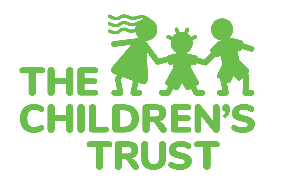 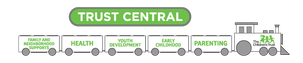 FORMULARIO DE INFORMACION DEL MENORApellido del Menor 	__  	 __  __	____   ___ , Nombre 	  ___  __	__ _ Segundo nombre	        	__Fecha de nacimiento (mes/día/año)   Sexo del menor   Masculino  Femenino   Número del ID de MDCPS    Sin ID de MDCPS  TODOS LOS ESTUDIANTES QUE ASISTEN A ESCUELAS PÚBLICAS O CHARTER DEBEN TENER UNA IDENTIFICACIÓN DE LA ESCUELA.Escuela a la que asiste el menor 	__		_____				_____¿Es el niño/a competente en inglés?    Sí    NoOtros idiomas que se hablan en su hogar   Español   Haitiano-Creole   Otro_________   NingunoDirección			__	__  	____    __ _ Ciudad 		____   _ Código postal 		Origen étnico del menor  Hispano	 Haitiano	 Otro, por favor explique 	   		  Raza del menor  Indio americano o Nativo de Alaska        Asiático	 Negro o Afroamericano      Originario de las Islas del Pacífico  	         Blanco    	 Otro            MultiracialGrado escolar del menor               ¿Tiene el menor seguro de salud (ej., seguro privado, KidCare, Medicaid)?    Sí    No (Si no tiene, The Children's Trust puede ayudarle a encontrar una cobertura económica—llame al 211 o visite www.thechildrenstrust.org/parents/health-connect/insurance)Nombre completo del padre, madre o guardián del menor 						______Correo electrónico del padre, madre o guardián del menor____	___					Teléfono principal del padre, madre o guardián  ¿Es este un celular/teléfono móvil?  Sí    No(The Children’s Trust podría comunicarse con usted por correo, correo electrónico y/o texto para preguntarle acerca de su satisfacción con estos servicios, y para notificarle de otros programas financiados por The Children’s Trust, iniciativas y eventos en los que podría estar interesado/a.)Queremos conocer mejor a su hijo para poder brindarle la mejor experiencia posible en nuestros programas. Por favor, díganos más acerca de su niño(a)...¿Cuáles son las principales formas en que se comunica su hijo(a)? (Marque todas las que apliquen) ¿Qué ayuda recibe su hijo(a) en este momento, si alguna? (Marque todas las que apliquen)¿Qué condiciones tiene su hijo(a) que se espera duren un año o más? (Marque todas las que apliquen)Si marcó “Ninguna de las anteriores” en la pregunta anterior, omita las siguientes dos preguntas y firme la forma al final. Si marcó cualquier otra respuesta, por favor conteste las preguntas restantes y firme la forma. ¿Algunas de las condiciones marcadas arriba hacen que sea más difícil para su hijo(a) hacer cosas que otros niños de la misma edad pueden hacer?	 Sí		 NoPara respaldar la participación exitosa de su hijo(a) en este programa, ¿en qué áreas podría necesitar ayuda adicional? 	 No necesita ayuda específica  Sostener un crayón/lápiz, escribir, usar tijeras u otras tareas motoras finas Deportes o actividades físicas tales como correr u otras tareas motoras gruesas  Controlar los sentimientos y la conducta   Actividades académicas, de aprendizaje o de lectura   Adaptar las actividades para tener en cuenta una discapacidad visual o auditiva  Usar dispositivo(s) de asistencia como silla de ruedas, muletas, aparato ortopédico o andador  Servicios personales como ayuda para comer, ir al baño o cambiarse de ropa   Otro _________________________________________Por favor díganos cualquier otra cosa que crea es importante que sepamos sobre su hijo(a)_________________________________________________________________________________________________Si está interesado(a) en otros servicios financiados por The Children’s Trust, Por favor llame al 211 o visite www.thechildrenstrust.org. Si necesita encontrar ayuda para servicios especiales para su hijo/a, visite www.advocacynetwork.org o www.thechildrenstrust.org/content/children-disabilities.Autorizo el envío de esta información a The Children's Trust para fines de calidad y evaluación del programa. The Children’s Trust proporciona financiación para este programa. FIRMA DEL PADRE, MADRE O GUARDIÁN                                           ___	 ________________  FECHA ________   _                 SOLO PARA USO DEL PERSONAL (INFORMACIÓN INDISPENSABLE)	ORGANIZACIÓN: 			                 	___ESTABLECIMIENTO (SITE):					MIEMBRO DE GRUPOS DE PRIORIDAD (marcar todas las que apliquen):      Dep Syst           Delin Syst Habla y se le entiende fácilmente Habla, pero es difícil entenderle Usa dibujos o una pizarra para comunicarse   Usa gestos o expresiones como señalar, halar, sonreír, fruncir el ceño/entrecejo o parpadear  Usa lenguaje de señas Usa sonidos que no son palabras, como risa, llanto o gruñidos  Terapia o servicios de conducta  Consejería para problemas emocionales Medicación diaria (no incluye vitaminas) Terapia ocupacional (OT) Terapia física (PT) Servicios de educación especial en la escuela  Terapia de habla/lenguaje  Ninguna de las anteriores Desorden del espectro autista Retraso del desarrollo (si es menor de 5 años) Discapacidad intelectual o de desarrollo (mayor de 5 años) Discapacidad auditiva o sordera Discapacidad del aprendizaje (si está en edad escolar) Condición médica o enfermedad   Discapacidad o impedimento físico   Problemas de agresividad o de temperamento Problemas de atención e hiperactividad (ADHD) Problemas de depresión o ansiedad Condición del habla o del lenguaje Discapacidad visual o ceguera  Ninguna de las anteriores 